1. Thông tin cá nhân (cập nhật trên website Khoa)Họ tên: Nguyễn Thành Trung Hiếu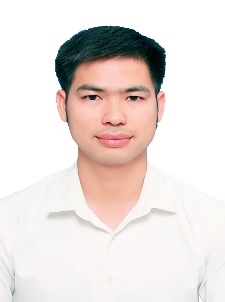 Năm sinh: 1985Học vị: Thạc sỹ Quản trị Kinh doanhChức vụ: Giảng viên. Email: ceothanhtrung@gmail.com Phone: 0983 253 9852. Môn học đảm nhiệmHệ đại học: Văn hoá kinh doanh; Khởi sự và tạo lập doanh nghiệp. 3. Quá trình đào tạo4. Hướng nghiên cứuHướng nghiên cứu chính: Đổi mới sáng tạo (Innovation), Kinh tế tri thức. 5. Các công trình đã công bốNguyễn Thị Nga, Nguyễn Bá Huân, Nguyễn Thành Trung Hiếu, 2017, Các nhân tố ảnh hưởng tới sự gắn kết của nhân viên Công ty TNHH Terra Motors Việt Nam. Tạp chí Kinh tế Phát triển số 237 (II). ISSN 1859-0012.Nguyễn Thị Nga, Nguyễn Bá Huân, Nguyễn Thành Trung Hiếu, 2017, Các nhân tố ảnh hưởng đến ý định khởi sự của sinh viên ngành kinh tế và quản trị kinh doanh, trường Đại học Lâm Nghiệp.Bậc đào tạoThời gianChuyên ngành đào tạoCơ sở đào tạoĐại học2003-2007Quản trị kinh doanhKhoa QTKD- ĐH Kinh tế quốc dân- HNThạc sĩ2010-2012Quản trị kinh doanhKhoa QTKD- ĐH Quốc Gia HN. 